								Toruń, 3 listopada 2023 roku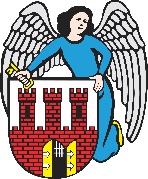     Radny Miasta Torunia        Piotr Lenkiewicz								Sz. Pan								Michał Zaleski								Prezydent Miasta ToruniaWNIOSEKPowołując się na § 18 Statutu Rady Miasta Torunia w nawiązaniu do § 36 ust. 4 Regulaminu Rady Miasta Torunia zwracam się do Pana Prezydenta z wnioskiem:- o podjęcie prac naprawczych przystanku autobusowego Stawki 02 UZASADNIENIEZwracam się z wnioskiem o podjęcie prac naprawczych na przystanku Stawki 02. Z dokumentacji jaką otrzymałem od mieszkańców wynika, że przedmiotowy przestanek został z znaczącym stopniu zniszczony (wybite szyby, zniszczone ławki oraz znajdujące się na nim śmieci).Proszę o podjęcie prac porządkowo – naprawczych.                                                                        /-/ Piotr Lenkiewicz										Radny Miasta Torunia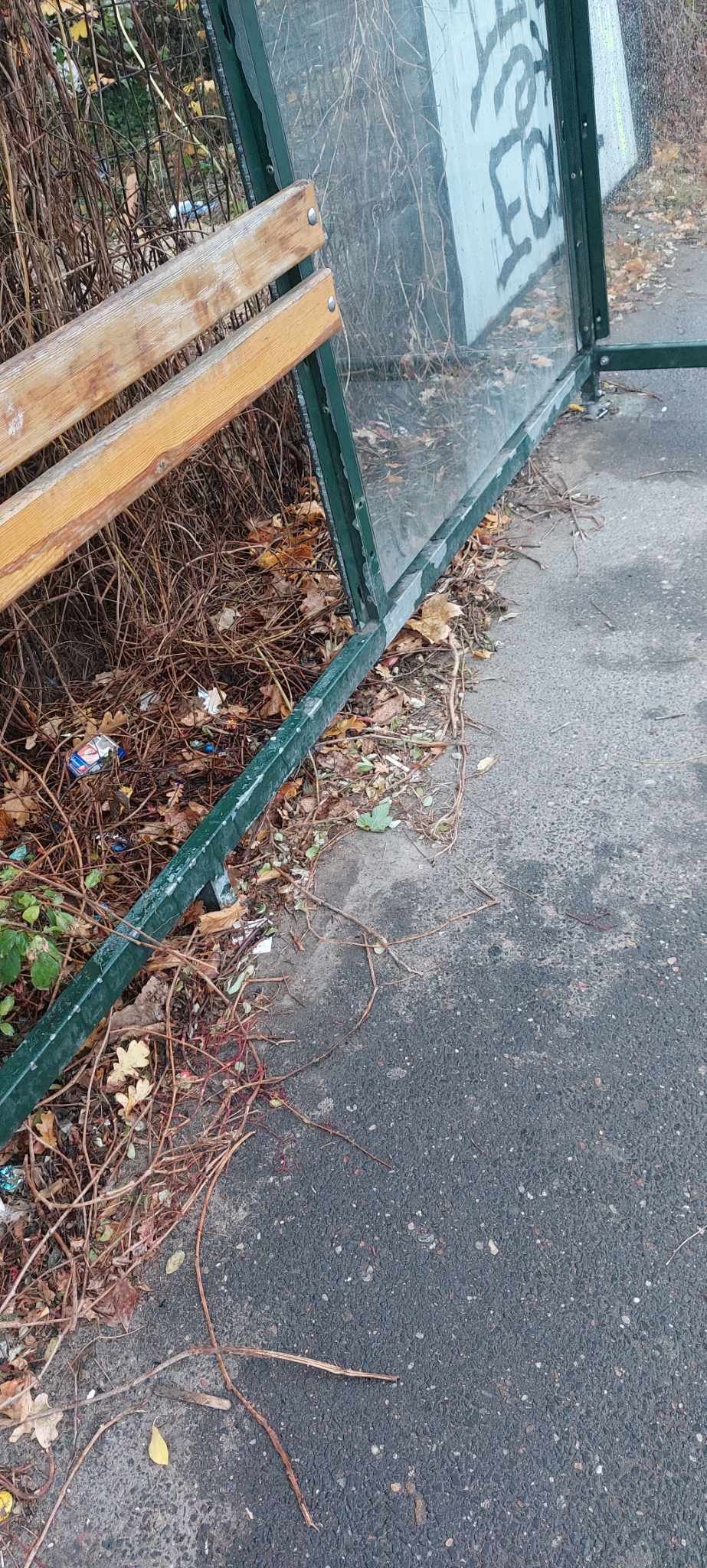 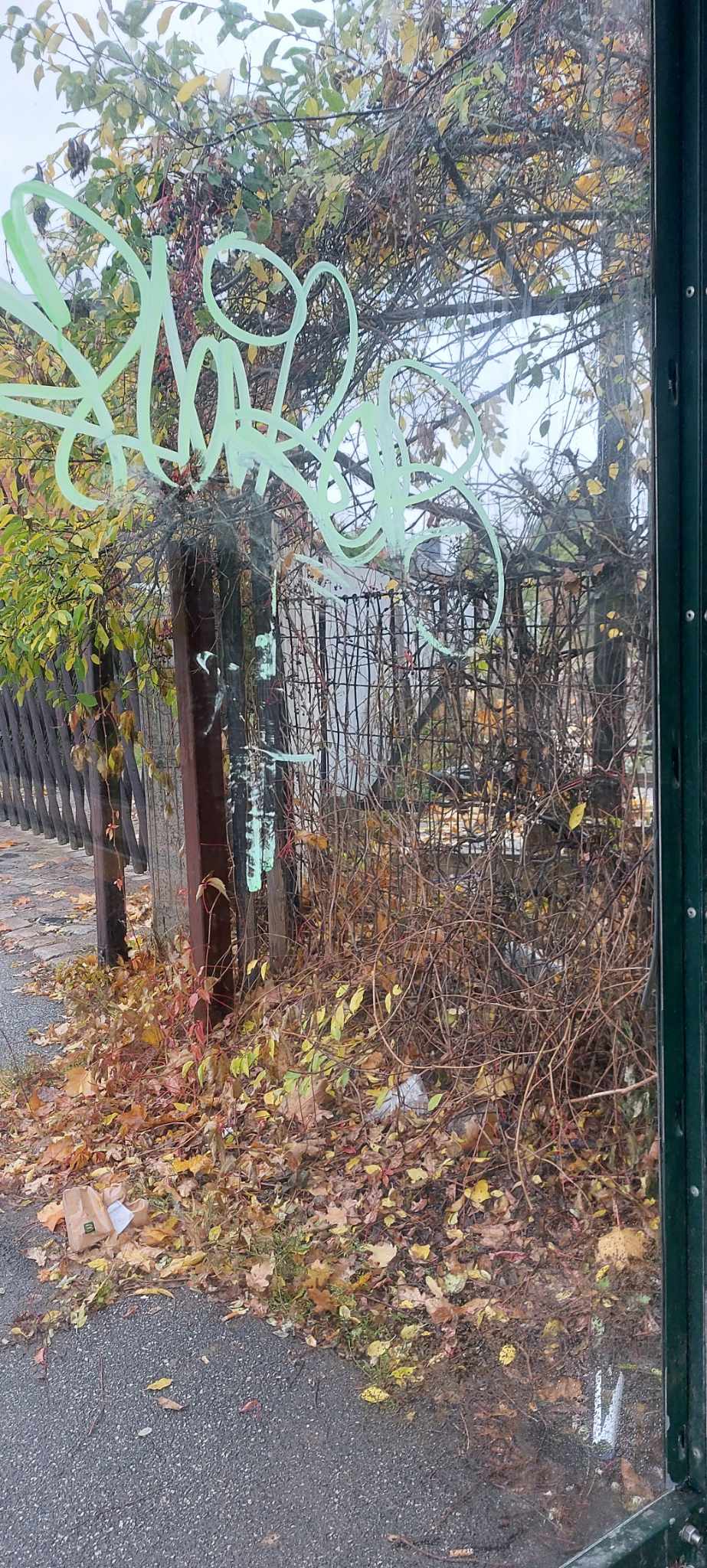 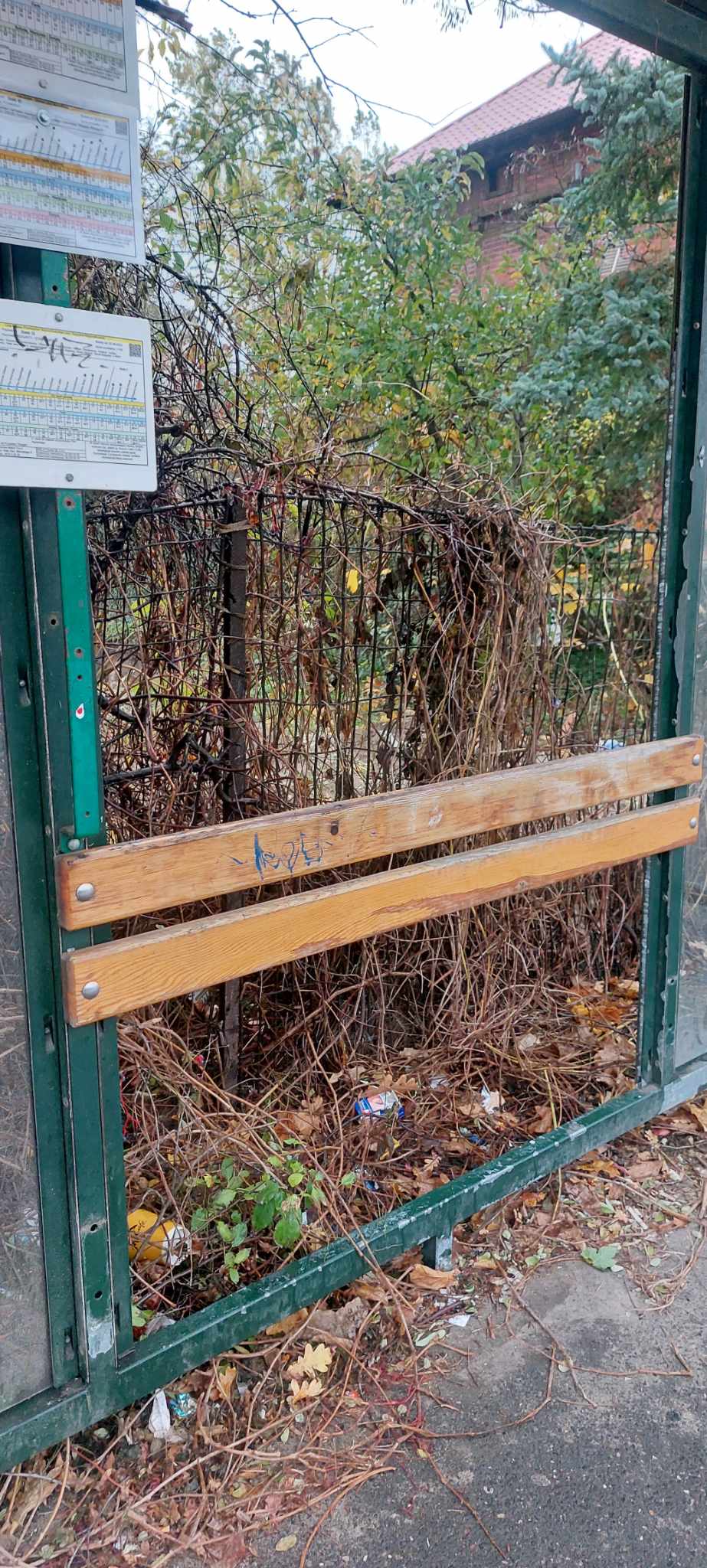 